ПРОЕКТ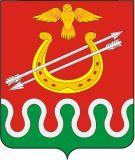 АДМИНИСТРАЦИЯ БОГОТОЛЬСКОГО РАЙОНАКРАСНОЯРСКОГО КРАЯПОСТАНОВЛЕНИЕО внесении изменений в постановление администрации Боготольского района от 01.09.2014 № 530-п «Об утверждении Положения о родительской плате, перечня затрат, учитываемых при установлении родительской платы и Методики формирования родительской платы в муниципальных бюджетных и казенных дошкольных образовательных организациях Боготольского района, реализующих основную общеобразовательную программу дошкольного образования детей»В соответствии со статьей 65 Федерального Закона Российской Федерации от 29.12.2012 года № 273-ФЗ «Об образовании в Российской Федерации», ст. 16 Федерального закона от 06.10.2003 № 131-ФЗ «Об общих принципах организации местного самоуправления в Российской Федерации», в целях поддержки граждан призванных на  военную службу по мобилизации в Вооружённые Силы Российской Федерации, и членов их семей, повышения уровня социальной защищенности указанной категории граждан, руководствуясь статьей 18 Устава Боготольского района,ПОСТАНОВЛЯЮ:1. Внести в Приложение 1 к постановлению администрации Боготольского района от 01.09.2014 № 530-п «Об утверждении Положения о родительской плате, перечня затрат, учитываемых при установлении родительской платы и Методики формирования родительской платы в муниципальных бюджетных и казенных дошкольных образовательных организациях Боготольского района, реализующих основную общеобразовательную программу дошкольного образования детей», следующие изменения:1.1. Пункт 6 изложить в следующей редакции:«п. 6. За присмотр и уход за детьми-инвалидами, детьми-сиротами и детьми, оставшимися без попечения родителей, за детьми с туберкулезной интоксикацией, а также детьми граждан Российской Федерации призванных на военную службу по мобилизации в Вооруженные Силы Российской Федерации, обучающимися в образовательной организации, реализующей образовательную программу дошкольного образования, родительская плата не взимается.»1.2. дополнить пунктом 6.1. следующего содержания:«п. 6.1. Льгота по взиманию родительской платы за присмотр и уход за детьми в образовательных организациях предоставляется на основании заявления родителей (законных представителей) и документов, подтверждающих наличие у семьи права на льготу:1) для детей-инвалидов - копии справки, подтверждающей факт установления инвалидности;2) для детей-сирот и детей, оставшихся без попечения родителей - копии постановления о назначении опекуном;3) для детей с туберкулезной интоксикацией - копии медицинской справки профильного врача-специалиста;4) для детей граждан, призванных на военную службу по мобилизации в Вооруженные Силы Российской Федерации - справки из военкомата подтверждающую факт мобилизации, копии свидетельства о рождении ребенка, копии справки о составе семьи, копии свидетельства о заключении брака».2. Контроль над выполнением настоящего постановления возложить на заместителя Главы района по общим вопросам М.Г. Коноваленкову.3. Настоящее постановление опубликовать в периодическом печатном издании «Официальный вестник Боготольского района» и разместить на официальном сайте Боготольского района в сети Интернет www.bogotol-r.ru.4. Постановление вступает в силу после его официального опубликования.Исполняющий полномочияГлавы Боготольского района							Н.В. Бакуневич«____» _______ 2022 г.г. Боготол№ _____-п